14:24 (před 37 minutami)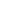 Dobry den.

V příloze zasíláme potvrzeni objednávky č. OV20230482
Cena Vaší objednávky činí 136 572,70 Kč včetně DPH.


S pozdravem 

xxxxxx xxxxxx
Assistant

+xxxxxxxxx
order-CZ@genetica-group.com

www.genetica-group.com